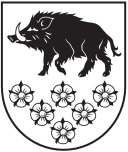 KANDAVAS NOVADA BĒRNU UN JAUNATNES SPORTA SKOLAIzglītības iestādes reģistrācijas Nr. 4371902406; Skolas iela 12, Kandava, Kandavas novads, LV-312063107353;63107352 e-pasts: kandavasbjss@inbox.lv                                                                                                   APSTIPRINU                                                                                                                      Kandavas novada                                                                                                                       Bērnu un jaunatnes sporta skolas	                                                                                                                      direktors  Varis Krūmiņš                                                                                                                     2021.gada 04.janvārīKandavas novada Bērnu un jaunatnes sporta skolas pedagogu profesionālās darbības kvalitātes novērtēšanas komisijasNOLIKUMSIzdoti saskaņā arValsts pārvaldes iekārtas likuma 72.panta pirmās daļas 2.punktu un 73.panta pirmās daļas 1.punktu, Izglītības likuma noteikumiem Nr. 445 30 pantu  3.2 daļuI.Vispārīgie jautājumiNolikums nosaka pedagogu profesionālās darbības kvalitātes novērtēšanas komisijas (turpmāk –Komisija) darbības mērķus, uzdevumus, tās izveidošanas un darbības principus, kā arī Komisijas locekļu pienākumus.Komisijas ir Kandavas novada Bērnu un jaunatnes sporta skolas  (turpmāk – izglītības iestāde) institūcija, kas izveidota, lai nodrošinātu 1., 2., 3., 4.,5., kvalitātes pakāpes pretendentu pedagogu profesionālās darbības kvalitātes novērtēšanu un pakāpes piešķiršanu izglītības iestādē.Pedagoga profesionālās darbības kvalitātes novērtēšanas kārtību, novērtēšanas kritērijus, dokumentus, ko pedagogs iesniedz novērtēšanai, pedagoģiskā darba stāžu, kas nepieciešams kvalitātes pakāpes piešķiršanai, kā arī lēmuma par kvalitātes pakāpes piešķiršanu apstrīdēšanu un pārsūdzēšanas kārtību nosaka Ministru kabinets.Komisijas dokumentācija glabājās izglītības iestādē un tiek iekļauta izglītības iestādes lietu nomenklatūrā.Šajā nolikumā noteiktās kompetences ietvaros Komisija darbojas saskaņā ar Izglītības likumu, Ministru kabineta noteikumiem, Pašvaldības saistošajiem noteikumiem, Pašvaldības lēmumiem un citiem spēkā esošajiem normatīvajiem aktiem, kā arī šo Nolikumu.II. Komisijas izveideŅemot vērā pedagogu skaitu, kuru dalību 1., 2., 3., 4., 5., kvalitātes pakāpes pedagogu profesionālās darbības kvalitātes novērtēšanā ir saskaņojusi Kandavas novada Izglītības pārvalde (turpmāk – izglītības pārvalde), izglītības iestādes direktors ar rīkojumu izveido Komisiju triju cilvēku sastāvā.Komisijas sastāvā iekļauj:Izglītības iestādes direktoru;Izglītības iestādes direktora vietnieku mācību darbā;Izglītības iestādes deliģētu vecāku pārstāviKomisijas sekretārs nav Komisijas loceklis.Komisijas loceklim nav tiesību kā 1.2.vai 3.kvalitātes pakāpes pretendentam piedalīties pedagoga profesionālās darbības kvalitātes novērtēšanā.III. Komisijas uzdevumu un tiesības    10.Komisijas savā darbībā īsteno šādus uzdevumus:    10.1. nodrošina pedagoga profesionālās darbības kvalitātes vērtēšanas sagatavošanas darbu;    10.2.analizē pedagoga darbību mācību procesā, kā arī administrācijas iesniegtos materiālus;    10.3. apkopo pedagoga profesionālās darbības kvalitātes novērtēšanas rezultātus atbilstoši vērtēšanas kritērijiem;   10.4. izsaka priekšlikumus par kvalitātes pakāpes piešķiršanu pedagogam;   10.5. nodrošina Komisijas dokumentācijas sagatavošanu un glabāšanu saskaņā ar normatīvo aktu prasībām.   10.6.sniedz informāciju izglītības pārvaldei, IZM sporta departamentam par pedagogu profesionālās darbības kvalitātes novērtēšanas rezultātiem.   10.7. izsaka priekšlikumu par kvalitātes pakāpes piešķiršanu vai atteikumu piešķirt pedagogam kvalitātes pakāpi atbilstoši novērtēšanas rezultātiem.Komisijai ir šādas tiesības:pieņemt normatīvajos aktos un Nolikumā noteiktos lēmumus;pieprasīt no novērtējamā pedagoga nepieciešamo informāciju Komisijas kompetencē esošo jautājumu risināšanai;izteikt un iesniegt priekšlikumus kompetencē esošajos jautājumos.IV. Komisijas sastāvs un pienākumiIzveido Komisiju triju cilvēku sastāvā. Komisijas sastāv no Komisijas priekšsēdētāja, Komisijas priekšsēdētāja vietnieku un Komisijas locekļi.Komisijas priekšsēdētājs:nosaka Komisijas sēžu laiku, sasauc sēdes, nosaka darba kārtību un vada komisijas sēdes;izstrādā pedagogu profesionālās darbības kvalitātes novērtēšanas laika grafiku, kurš tiek apstiprināts Komisijas sēdē;pārstāv Komisiju attiecībās ar valsts un pašvaldību iestādēm, t.sk., izglītības iestādēm un privātpersonām.Nodrošina Komisijas lietvedību.14. Komisijas priekšsēdētāja vietnieks veic Komisijas locekļa pienākumus un Komisijas priekšsēdētāja prombūtnē pilda viņa pienākumus, nodrošinot Komisijas darbu.15.Komisijas locekļi:15.1. sadarbojas ar izglītības iestādes vadību;15.2. iepazīstas ar izglītības iestādes administrācijas sniegtā pedagoga profesionālās darbības kvalitātes vērtējuma saturu;15.3. atbilstoši novērtēšanas kritērijiem ( 1.pielikums) apkopo vērtējumā iegūtos punktus;15.4. lemj par profesionālās darbības kvalitātes pakāpes piešķiršanu pedagogam;15.5.apkopo informāciju par pedagogiem piešķirtajām pakāpēm. 16. Komisijas sekretārs:16.1. protokolē Komisijas sēdes;16.2. saskaņā ar Komisijas priekšsēdētāja norādījumiem informē Komisijas locekļus par sēdes vietu, datumu, laiku un darba kārtību;16.3.informē kvalitātes pakāpes pretendentus par Komisijas izteiktajiem priekšlikumiem;16.4. informē kvalitātes pakāpes pretendentus par Komisijas lēmumiem saistībā ar profesionālās darbības kvalitātes novērtēšanas rezultātiem;16.5. nodrošina Komisijas dokumentācijas glabāšanu atbilstoši normatīvo aktu prasībām.V. Komisijas darba organizācija17.Komisijas darbojas pedagogu profesionālās darbības kvalitātes novērtēšanas laikā ( 9 mēnešus): vērtēšanas sagatavošanas posmā, vērtēšanas norises posmā, rezultātu apkopošanas posmā.18. Sagatavošanas posms ilgst ne vairāk kā 30 dienas. Sagatavošanas posmā Komisija:18.1.apstiprina komisijas darbības kārtību un novērtēšanas procesā veicamo darbu grafiku;18.2.apstiprina attiecīgās kvalitātes pakāpes pretendentu sarakstu;18.3.noska darba uzdevumus katram Komisijas loceklim;18.4.konsultē kvalitātes pakāpes pretendentus par novērtēšanas procedūras jautājumiem.18.5.analizē izglītības iestādes administrācijas sniegtā novērtējuma un informatīvā pārskata saturu.18.6.apkopo pedagoga darba pašvērtējuma un ārējā vērtējuma kopsavilkuma tabulā novērtēšanā iegūtos punktus.18.7.izsaka priekšlikumu par kvalitātes pakāpes piešķiršanu pedagogam, pamatojoties uz novērtēšanas rezultātā iegūto punktu kopsummu;18.8.izska priekšlikumu par atteikumu piešķirt kvalitātes pakāpi pedagogam;18.9.nodrošina novērtēšanā iegūto datu elektronisku uzkrāšanu par pedagogam piešķiramo kvalitātes pakāpi;18.10.iesniedz izglītības pārvaldē rezultātu apkopojumu par pedagogu profesionālās darbības kvalitāti.18.11.nodrošina individuālu sarunu ar kvalitātes pakāpes pretendentu par novērtēšanas rezultātiem;18.12.Komisjas sēdes sasauc pēc nepieciešamības, taču ne retāk kā divas reizes novērtēšanas laikā ( deviņos mēnešos).19.Komisijas sēdes tiek protokolētas. Protokolu paraksta Komisijas priekšsēdētājs un Komisijas sekretārs.20.Komisijas sēdes ir slēgtas. Komisijas sēdes var notikt, ja tajās piedalās vairāk kā puse Komisijas locekļu. Ja Komisijas sēde kvoruma trūkuma dēļ nevar notikt, tad Komisijas priekšsēdētājs piecu darba dienu laikā sasauc atkārtotu Komisijas sēdi.21.Komisijas locekļi ievēro konfidencialitāti, godprātības, vienlīdzības, taisnīguma un objektivitātes principus, neizpaužot viedokļus, kuri tiek apspriesti Komisijas sēdēs, un, pieņemot lēmumus, balstās uz reāliem faktiem un pierādījumiem.22.Komisijas priekšlikums par 1.,2.,3., kvalitātes pakāpes piešķiršanu vai atteikumu piešķirt kvalitātes pakāpi tiek pieņemts, pamatojoties uz profesionālās darbības kvalitātes vērtēšanas rezultātā iegūto punktu summu.23.Komisijai ir tiesības paaugstināt vai pazemināt vērtējumu pedagoga darba pašvērtējumā, ja ieliktais punktu skaits nav adekvāts pedagoga iekļautajiem materiāliem. Jebkura Komisijas iejaukšanās pedagoga darba kvalitātes vērtējumā tiek apmatota un atzīmēta Komisijas sēdes protokolā.24.Komisijas priekšlikums  par 1.,2.,3., kvalitātes pakāpes piešķiršanu ir atbalstīts, ja par to nobalso vairāk nekā puse no klātesošajiem komisijas locekļiem. Ja balsis dalās līdzīgi, izšķirošā ir Komisijas priekšsēdētāja balss.25.Komisijas loceklim jāaturas no piedalīšanās priekšlikuma atbalstīšanā, ja tas skar šī komisijas locekļa personiskās, viņa ģimenes vai radinieku intereses.26. lai nodrošinātu 1.,2., un3.kvalitātes pakāpes pretendentu pedagogu profesionālās darbības kvalitātes novērtēšanas rezultātu saskaņošanu, rezultātu apkopošanas posmā Komisija iesniedz Izglītības pārvaldei šādus dokumentus:26.1.rīkojumu par komisijas sastāvu kopiju;26.2.Komisijas noslēguma sēdes protokola kopiju;27.Pēc saskaņošanas ar izglītības pārvaldi izglītības iestādes direktors izdod rīkojumu par kvalitātes pakāpes piešķiršanu vai atteikumu piešķirt kvalitātes pakāpi.Sagatavoja:Direktora vietniece mācību darbā						I.Rozenfelde